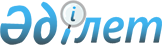 Мұғалжар ауданы әкімдігінің 2019 жылғы 31 мамырдағы № 191 "Мұғалжар ауданы бойынша мектепке дейінгі тәрбие мен оқытуға мемлекеттік білім беру тапсырысын, ата-ана төлемақысының мөлшерін бекіту туралы" қаулысына өзгеріс енгізу туралы
					
			Күшін жойған
			
			
		
					Ақтөбе облысы Мұғалжар ауданы әкімдігінің 2020 жылғы 21 мамырдағы № 113 қаулысы. Ақтөбе облысының Әділет департаментінде 2020 жылғы 22 мамырда № 7124 болып тіркелді. Күші жойылды - Ақтөбе облысы Мұғалжар ауданы әкімдігінің 2021 жылғы 28 қаңтардағы № 23 қаулысымен
      Ескерту. Күші жойылды - Ақтөбе облысы Мұғалжар ауданы әкімдігінің 28.01.2021 № 23 қаулысымен (алғашқы ресми жарияланған күнінен кейін күнтізбелік он күн өткен соң қолданысқа енгізіледі).
      Қазақстан Республикасының 2001 жылғы 23 қаңтардағы "Қазақстан Республикасындағы жергілікті мемлекеттік басқару және өзін-өзі басқару туралы" Заңының 31 бабына, Қазақстан Республикасының 2007 жылғы 27 шілдедегі "Білім туралы" Заңының 6 бабының 4-тармағы 8-1) тармақшасына, 62 бабының 6 тармағына, Қазақстан Республикасының 2016 жылғы 6 сәуірдегі "Құқықтық актілер туралы" Заңының 50 бабына сәйкес, Мұғалжар ауданының әкімдігі ҚАУЛЫ ЕТЕДІ:
      1. Мұғалжар ауданы әкімдігінің 2019 жылғы 31 мамырдағы № 191 "Мұғалжар ауданы бойынша мектепке дейінгі тәрбие мен оқытуға мемлекеттік білім беру тапсырысын, ата-ана төлемақысының мөлшерін бекіту туралы" (нормативтік құқықтық актілерді мемлекеттік тіркеу Тізілімінде № 6238 тіркелген, 2019 жылғы 17 маусымда Қазақстан Республикасы нормативтік құқықтық актілерінің электрондық түрдегі эталондық бақылау банкінде жарияланған) қаулысына мынадай өзгеріс енгізілсін:
      көрсетілген қаулының қосымшасы осы қаулының қосымшасына сәйкес жаңа редакцияда жазылсын.
      2. "Мұғалжар аудандық білім бөлімі" мемлекеттік мекемесі заңнамада белгіленген тәртіппен:
      1) осы қаулыны Ақтөбе облысының Әділет департаментінде мемлекеттік тіркеуді;
      2) осы қаулыны оны ресми жариялағаннан кейін Мұғалжар ауданы әкімдігінің интернет – ресурсында орналастыруды қамтамасыз етсін.
      3. Осы қаулының орындалуын бақылау аудан әкімінің жетекшілік ететін орынбасарына жүктелсін.
      4. Осы қаулы оның алғашқы ресми жарияланған күнінен кейін күнтізбелік он күн өткен соң қолданысқа енгізіледі. Мұғалжар ауданы бойынша мектепке дейінгі тәрбие мен оқытуға мемлекеттік білім беру тапсырысы, ата-ана төлемақысының мөлшері
					© 2012. Қазақстан Республикасы Әділет министрлігінің «Қазақстан Республикасының Заңнама және құқықтық ақпарат институты» ШЖҚ РМК
				
      Мұғалжар ауданының әкімі

      А. Шериязданов
Мұғалжар ауданы әкімдігінің2020 жылғы 21 мамырдағы№ 113 қаулысына қосымша
№ р/с
Мектепке дейінгі тәрбие мен оқыту ұйымдарының әкімшілік-аумақтық орналасуы (кенті, ауыл)
Мектепке дейінгі тәрбие мен оқыту ұйымдарының атауы
Мектепке дейінгі тәрбие мен оқытуға мемлекеттік білім беру тапсырысы
Мектепке дейінгі тәрбие мен оқытуға мемлекеттік білім беру тапсырысы
Мектепке дейінгі тәрбие мен оқыту ұйымдарында ата-ананың бір күндік төлемақы мөлшері (теңге)
№ р/с
Мектепке дейінгі тәрбие мен оқыту ұйымдарының әкімшілік-аумақтық орналасуы (кенті, ауыл)
Мектепке дейінгі тәрбие мен оқыту ұйымдарының атауы
Мектепке дейінгі тәрбие мен оқыту ұйымдарының тәрбиеленушілер саны
Мектепке дейінгі тәрбие мен оқыту ұйымдарында бір тәрбиеленушіге жұмсалатын шығыстардың бір айдағы орташа құны (теңге)
Мектепке дейінгі тәрбие мен оқыту ұйымдарында ата-ананың бір күндік төлемақы мөлшері (теңге)
1
Қандыағаш қаласы
"Мұғалжар ауданының Қандыағаш қаласы әкімінің аппараты" мемлекеттік мекемесінің "Самал" бөбекжай-бақшасы" мемлекеттік коммуналдық қазыналық кәсіпорыны
320
44 390
400
2
Қандыағаш қаласы
"Мұғалжар ауданының Қандыағаш қаласы әкімінің аппараты" мемлекеттік мекемесінің "Күншуақ" бөбекжай-бақшасы" мемлекеттік коммуналдық қазыналық кәсіпорыны
320
40 262
400
3
Қандыағаш қаласы
"Мұғалжар ауданының Қандыағаш қаласы әкімінің аппараты" мемлекеттік мекемесінің "Қарлығаш" бөбекжай-бақшасы" мемлекеттік коммуналдық қазыналық кәсіпорыны
330
37 497
400
4
Қандыағаш қаласы
"Мұғалжар ауданының Қандыағаш қаласы әкімінің аппараты" мемлекеттік мекемесінің "Жансая" бөбекжай-бақшасы" мемлекеттік коммуналдық қазыналық кәсіпорыны
140
44 936
400
5
Ембі қаласы
"Ембі қаласы әкімінің аппараты" мемлекеттік мекемесінің "Достық" бөбекжай-бақшасы" мемлекеттік коммуналдық қазыналық кәсіпорыны
120
34 400
400
6
Ембі қаласы
"Ембі қаласы әкімінің аппараты" мемлекеттік мекемесінің "Жұлдыз" бөбекжай-бақшасы" мемлекеттік коммуналдық қазыналық кәсіпорыны
100
37 295
400
7
Жем қаласы
"Мұғалжар ауданының Жем қаласы әкімінің аппараты" мемлекеттік мекемесінің "Балбөбек" бөбекжай-бақшасы" мемлекеттік коммуналдық қазыналық кәсіпорыны
120
50 528
400
8
Сағашилі ауылы
"Мұғалжар ауданының Еңбек ауылдық округі әкімінің аппараты" мемлекеттік мекемесінің "Дана" бөбекжай-бақшасы" мемлекеттік коммуналдық қазыналық кәсіпорыны
50
47 068
400
9
Ақкемер ауылы
"Мұғалжар ауданының Ақкемер ауылдық округі әкімінің аппараты" мемлекеттік мекемесінің "Әділ" бөбекжай-бақшасы" мемлекеттік коммуналдық қазыналық кәсіпорыны
50
49 448
400
10
Мұғалжар ауылы
"Мұғалжар ауданының Мұғалжар ауылы әкімінің аппараты" мемлекеттік мекемесінің "Бөбекжай" бөбекжай-бақшасы" мемлекеттік коммуналдық қазыналық кәсіпорыны
90
59 246
400
11
Жұрын ауылы
"Мұғалжар ауданының Жұрын ауылдық округі әкімінің аппараты" мемлекеттік мекемесінің "Сәуле" бөбекжай-бақшасы" мемлекеттік коммуналдық қазыналық кәсіпорыны
50
51 436
400
12
Қаракөл ауылы
"Мұғалжар ауданының Қ. Жұбанов атындағы ауылдық округі әкімінің аппараты" мемлекеттік мекемесінің "№ 7 "Айгөлек" бөбекжай-бақшасы" мемлекеттік коммуналдық қазыналық кәсіпорыны
25
95 787
400
13
Талдысай ауылы
"Мұғалжар ауданының Талдысай ауылдық округі әкімінің аппараты" мемлекеттік мекемесінің "Гүлдер" бөбекжай-бақшасы" мемлекеттік коммуналдық қазыналық кәсіпорыны
25
98 740
400
14
Қайыңды ауылы
"Мұғалжар ауданының Қайыңды ауылдық округі әкімінің аппараты" мемлекеттік мекемесінің "Шапағат" бөбекжай-бақшасы" мемлекеттік коммуналдық қазыналық кәсіпорыны
50
40 722
400
15
Құмсай ауылы
"Мұғалжар ауданының Құмсай ауылдық округі әкімінің аппараты" мемлекеттік мекемесінің "Бәйтерек" бөбекжай-бақшасы" мемлекеттік коммуналдық қазыналық кәсіпорыны
25
101 046
400
16
Бірлік ауылы
"Мұғалжар ауданының Құмжарған ауылдық округі әкімінің аппараты" мемлекеттік мекемесінің "№ 5 "Айгөлек" бөбекжай-бақшасы" мемлекеттік коммуналдық қазыналық кәсіпорыны
50
56 228
400
17
Бұлақты ауылы
"Мұғалжар ауданының Егіндібұлақ ауылдық округі әкімінің аппараты" мемлекеттік мекемесінің "Арай" бөбекжай-бақшасы" мемлекеттік коммуналдық қазыналық кәсіпорыны
25
68 283
400
18
Жағабұлақ ауылы
"Мұғалжар ауданының Батпақкөл ауылдық округі әкімінің аппараты" мемлекеттік мекемесінің "№3 "Балауса" бөбекжай-бақшасы" мемлекеттік коммуналдық қазыналық кәсіпорыны
50
71 083
400
19
Саға ауылы
"Мұғалжар ауданының Батпақкөл ауылдық округі әкімінің аппараты" мемлекеттік мекемесінің "Мөлдір" бөбекжай-бақшасы" мемлекеттік коммуналдық қазыналық кәсіпорыны
50
39 827
400
20
Алтынды ауылы
"Мұғалжар ауданының Қайыңды ауылдық округі әкімінің аппараты" мемлекеттік мекемесінің "Балапан" бөбекжай-бақшасы" мемлекеттік коммуналдық қазыналық кәсіпорыны
58
46 933
400
21
Көтібар батыр ауылы
"Мұғалжар ауданының Ақкемер ауылдық округі әкімінің аппараты" мемлекеттік мекемесінің "№ 2 Балдырған" бөбекжай-бақшасы" мемлекеттік коммуналдық қазыналық кәсіпорыны
25
53 387
400
22
Қандыағаш қаласы
"Нұршуақ бөбекжайы" жауапкершілігі шектеулі серіктестігі
70
29 098
400
23
Қандыағаш қаласы
"НУР БАЛА БИ" жауапкершілігі шектеулі серіктестігінің Қандыағаш қаласындағы филиалы
100
28 925 
400
24
Қандыағаш қаласы
"Амалия А" жауапкершілігі шектеулі серіктестігі
100
28 977
400
25
Қандыағаш қаласы
"Бақытты бала" балабақшасы" жауапкершілігі шектеулі серіктестігі
150
28 932
400
26
Қандыағаш қаласы
"Счастливое детство 1" жауапкершілігі шектеулі серіктестігі
180
28 893
400
27
Ембі қаласы
"НУР ДАНА ГС+" жауапкершілігі шектеулі серіктестігі
150
31 737
400
28
Ембі қаласы
"Нур-Малика" жауапкершілігі шектеулі серіктестігі
150
34 372
400